はんなんまちづくり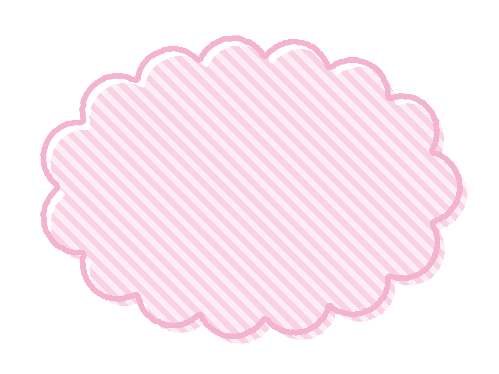 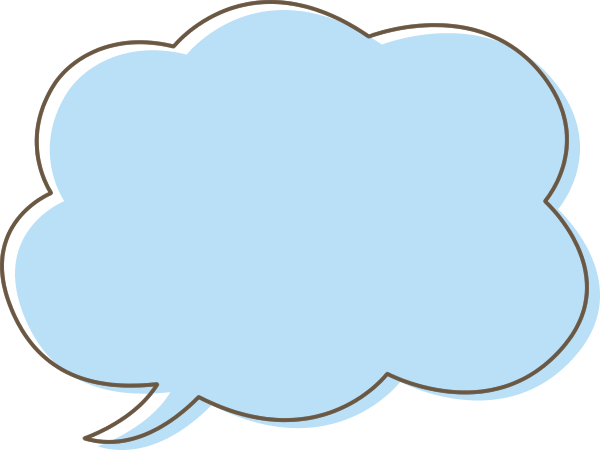 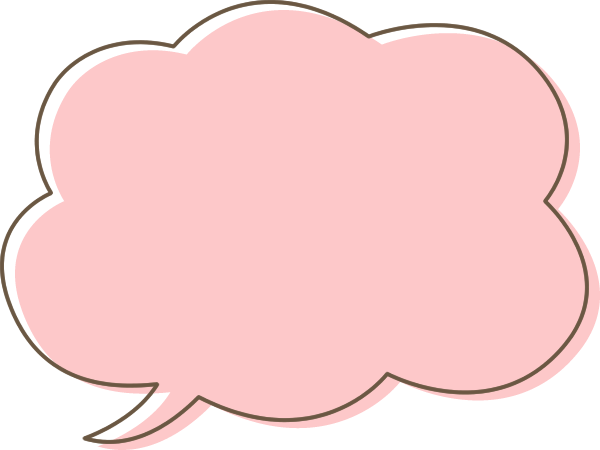 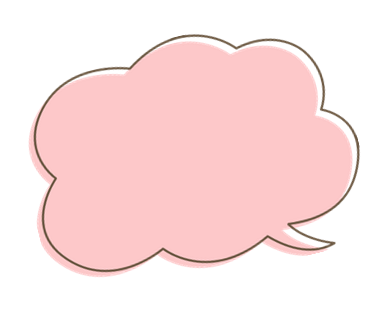 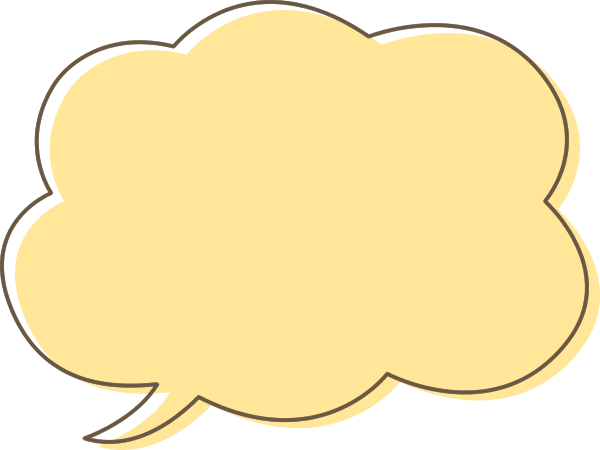 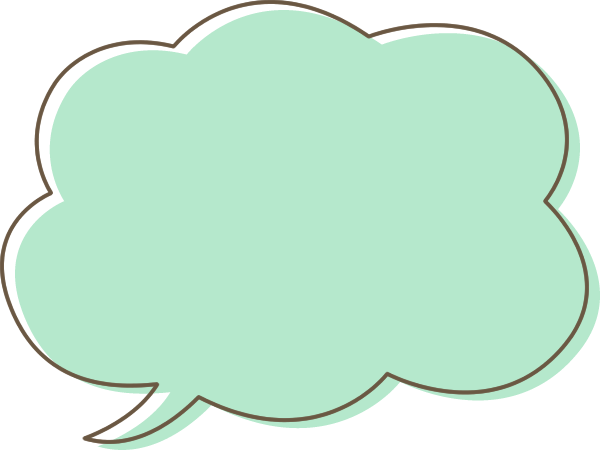 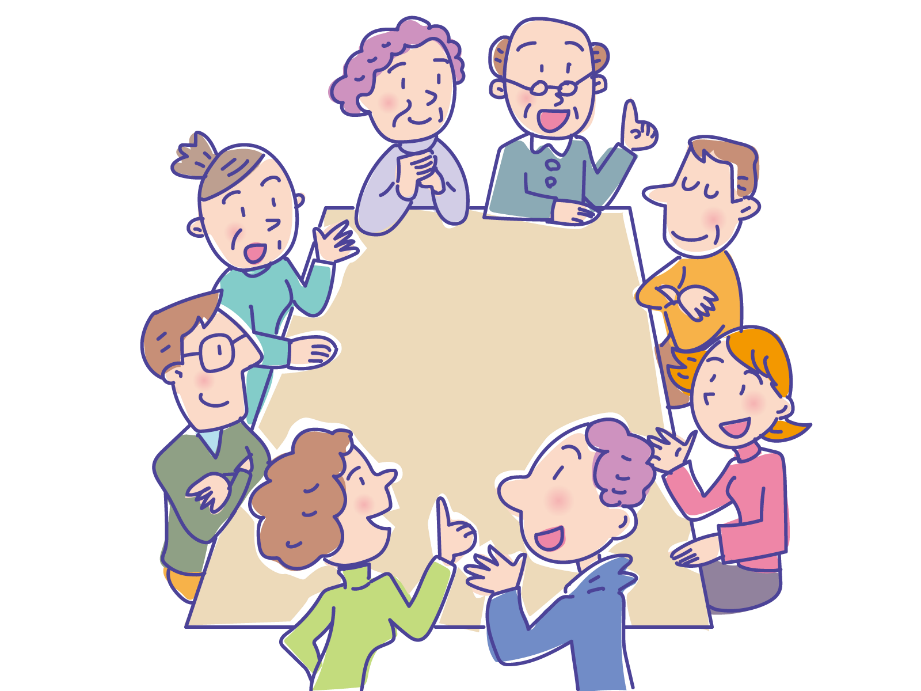 